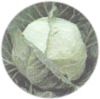 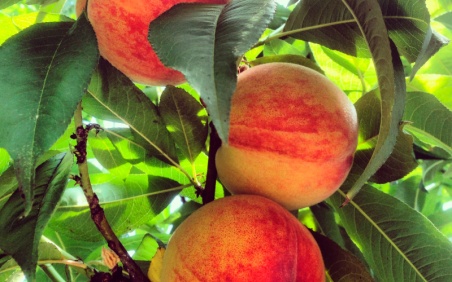 		 Informationsbrev september 2016För våra medlemmar: Vi ska ha årsmöte i november. Mer info kommer, men börja redan nu att tänka på motioner för att förbättra vår tillvaro. Tänk på att förslagen ska vara genomförbara och med beräknad kostnad.                                               Hyresgäster kan lämna sina förslag till styrelsen.Tyvärr blev vi feldebiterade för elen av Deloitte, men det ska vara tillrättalagt nu.Du kan få information om Din förbrukning, till och med dag för dag, direkt från Infometric. Om Du inte har kontaktuppgifter för Din lägenhet, så hör av Dig till Conny Lindström (c.lindstrom@samsung.com) eller en lapp i brevlådan port 4 BV.Passersystemet kommer nu att installeras inom en snar framtid. Mer info kommer. Stort tack till Jonas Melin i 10:an som hjälpt oss med upphandlingen.Nu har vi en Facebookgrupp! Bhushan i port 6 har skapat den och Conny Lindström är administratör. Gå med i vår grupp  "BRF VITKÅLEN 1"!Om Du beställt hantverkare eller om Du själv ska göra reparationer i lägenheten, måste Du skriva lapp i porten om Du ska föra oljud! Tänk på att Du har grannar i porten bredvid också. En granne hade 95 decibel i sin lägenhet på grund av någons reparation häromveckan. Glöm inte att informera styrelsen och kolla upp hemsidan om reparationer innan Du börjar.Påminnelse om att vi inte kastar pizzakartonger, vinboxar, gamla kläder och annat som fastnar i sopsugningsrören. Vi sköter oss fint säger vår sophämtare.Nästa möte har styrelsen 12 oktober. Här kan Du nå oss: info@vitkalen1.se (snabbast) eller brevlådan vid tvättstugan. Kontakttelefon: 0760 - 93 08 60.Felanmälan görs på: fel@vitkalen1.se eller till fastighetsskötare Marko.    Styrelsen Brf Vitkålen 1	                      www.vitkalen1.se  